作 者 推 荐美国重要文学作家莱昂内尔·施赖弗（Lionel Shriver）作者简介：莱昂内尔·施赖弗（Lionel Shriver）写过的小说包括《新共和》（The New Republic）、《何处可归》（So Much for That）、《生日过后的世界》（The Post-Birthday World），以及《凯文怎么了》（We Need to Talk About Kevin）。她的新闻报道类文章还出现在《卫报》（Guardian）、《纽约时报》（the New York Times）、《华尔街新闻》（the Wall Street Journal）以及其他报刊杂志上。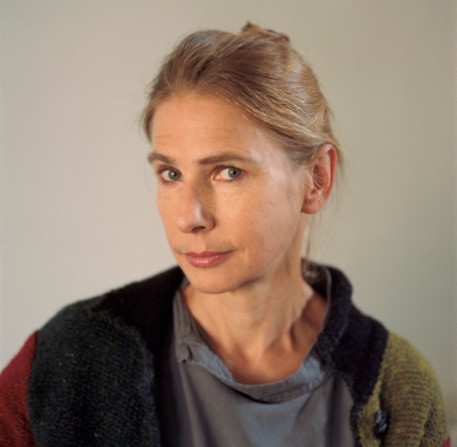 目前，她在伦敦和纽约的布鲁克林生活。作品有：《雌性物种》(The Female of the Species)，1986《检查与改进》(Checker and the Derailleurs )，1987《流血的心》(The Bleeding Heart )，1990 《体面的普通罪犯》(Ordinary Decent Criminals )，1992《游戏控制》(Game Control )，1994《完美家庭》(A Perfectly Good Family)，1996《双误》(Double Fault)，1997《凯文怎么了》（We Need Talk About Kevin），2003，赢得了2005年橘子小说奖（the Orange Prize for fiction in 2005），中文简体字版曾授权，版权回归《生日过后的世界》(The Post-Birthday World ) ，2007，中文简体字版曾授权，版权回归《何处可归》(So Much for That)，2010《新共和》（The New Republic），2012《大哥》（Big Brother: A Novel），2013	《曼迪波家族》（THE MANDIBLES），2016	《财产》（PROPERTY），2018	《穿越空间的身体运动》（THE MOTION OF THE BODY THROUGH SPACE）	，2020	《来去何从》（SHOULD WE STAY OR SHOULD WE GO），2021中文书名：《狂热》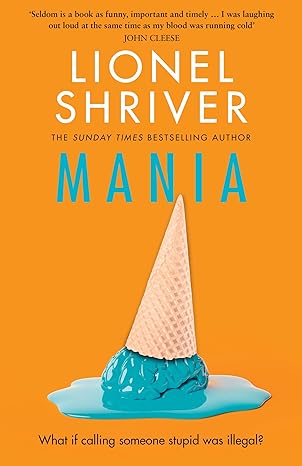 英文书名：Mania作    者：Lionel Shriver 出 版 社：Harper代理公司：Inkwell/ANA/Zoey出版时间：2024年4月代理地区：中国大陆、台湾页    数：288页审读资料：电子稿类    型：大众文学版权已授：美国（HarperCollins）、荷兰（Atlas Contact）、法国（Belfond）、西班牙（Anagrama）内容简介：《纽约时报》畅销书作者莱昂内尔·施赖弗的全新小说，平行时空中的过去，两个女人的友谊因文化战争发生了变化......在另一个2011年，"心理平等 "运动（the Mental Parity movement）席卷了整个社会。美国人接受了一个神圣而普遍的真理：人类智力不存在可变性。每个人都同样聪明，歧视所谓的哑巴变成了 "最后一场伟大的民权斗争"。考试、成绩和就业资格都不复存在。孩子们会因为说了"S"开头的词（Stupid，愚蠢）而被开除，并被鼓励举报在家里使用这个词的父母。大学英语老师皮尔逊-匡威（Pearson Converse）在青少年时期就拒绝接受耶和华见证会的限制性教育，对任何教条都很反感。她在课堂上常常感到无能为力，自己在上小学的孩子，非常聪明，却遭到不公对待，她感到很愤怒。幸运的是，她得到了一位好友的信任，这位好友是媒体评论员，她们可以坦率地谈论自己对议员运动的蔑视，这面对其他人是万万不可说的，社会不允许。至少皮尔逊认为两人无话不谈......直到有一天，两个女人之间的政治鸿沟变得不可逾越，一段终生难忘的关系就此破裂。《狂热》以莱昂内尔-施莱佛（Lionel Shriver）独有的尖锐、尖刻、无情而又风趣的笔触讲述了社会正在走向一条妄想的、自我毁灭的平等主义之路，与菲利普-罗斯（Philip Roth）的《人类污点》（The Human Stain）如出一辙。媒体评价：“莱昂内尔-施莱佛（Lionel Shriver）令人难以捉摸，而这正是她的有趣之处。她似乎在主动抗拒满足人们的期望”。——《华盛顿邮报》 “这是自《生日后的世界》（The Post-Birthday World）以来她最好的小说......融合了施莱佛作为小说家和社会评论家的优秀本能。”——《柯克斯评论》“身体在空间中的运动》名义上是关于健身狂热，但实际上是关于身体衰退和死亡......。难能可贵的是，施莱佛在思考她笔下人物的矛盾心理时最富抒情性，也最引人入胜，但她对现实世界中的问题却立场坚定，令我们许多人感到困惑”。——阿里尔-利维（Ariel Levy），《纽约客》“一部充满异国情调、别出心裁的处女作...... 很难不佩服莱昂内尔-施莱佛的创造力的广度和一致性，以及她丰富的想象力”。——《纽约时报书评》“Mandible家族必须面对的世界被描绘得天衣无缝......我最喜欢的一点是她为年轻一代人物创造的俚语，以及她对未来可能发生的事情所做的坚决的唯物主义分析”。——欧文-威尔士（Irvine Welsh），《卫报》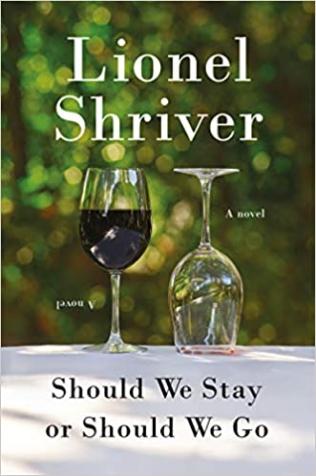 中文书名：《来去何从》英文书名：SHOULD WE STAY OR SHOULD WE GO作    者：Lionel Shriver出 版 社：Harper代理公司：Inkwell/ANA/Zoey页    数：400页出版时间：2021年6月代理地区：中国大陆、台湾审读资料：电子稿类    型：文学内容简介：    凯（Kay）在父亲去世后感到如释重负。十年来，她眼睁睁地看着阿兹海默症折磨这个曾经儒雅的男人。她的丈夫西里尔（Cyril）——他们已经结婚28年——只是短暂地拜访她的父亲，就已经对那种衰退感到无法忍受。凯和西里尔现在都五十出头，身体健康，充满活力，他们对眼前的未来感到不安。有一件事是肯定的：他们两人都不想有尊严地死去。    为了避免和凯的父亲相似的命运，他们达成了一项协议：在凯八十岁的那天，两人一起自杀。西里尔是一个医生，他准备好离开世界所需要的东西，一瓶药片。他们把它放在冰箱后面的黑盒子里。他们的这项计划制定于1991年。他们还会一起生活三十年。但是随着时间的推移，以及他们的“最后一天”的逐渐临近，他们开始产生怀疑。    这部小说充满想象力，引人入胜，这个有关凯和西里尔的生活以及他们的生命如何结束的故事，在一系列场景中展开，所有这些都带有意想不到的曲折。各种情况相互影响，最终展现出无论人物如何试图控制命运，他们所做的都是徒劳的。正如凯最终发现的那样，当生命走到尽头时，“真正的勇敢和高贵意味着像其他人一样逐渐失去你所爱的一切，在你最意想不到的时候，和其他人一样死去。才华横溢、心理敏锐的莱昂内尔·施赖弗带来的这部《来去何从》是她最擅长的打破传统的作品，它引人入胜、令人难以忘怀。中文书名：《穿越空间的身体运动》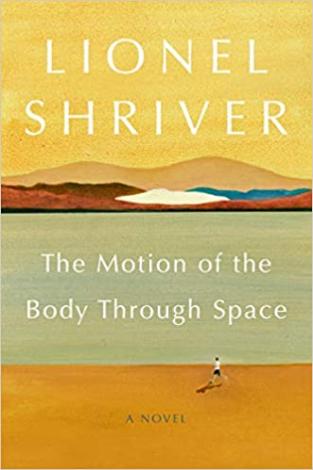 英文书名：THE MOTION OF THE BODY THROUGH SPACE作    者：Lionel Shriver出 版 社：Harper代理公司：Inkwell/ANA/Zoey页    数：352页出版时间：2020年5月代理地区：中国大陆、台湾审读资料：电子稿类    型：文学小说内容简介：莱昂内尔·施赖弗（Lionel Shriver）以风趣的笔触讽刺了现如今的运动崇拜——它不仅能促进健康状况，现如今更像所有宗教一样，似乎兼具了某种意义、社会优越性和长生不老的承诺——年迈的丈夫突然沉迷极限运动，令其变得难以忍受。雷明顿（Remington）提前退休后，便告知妻子塞雷娜塔（Serenata）他决定参加马拉松比赛。这话出自一个六十几岁久坐不动的人之口，他一辈子也没做过什么运动。他的妻子认为他的野心“无可救药的老套”。独来独往的塞雷娜塔蔑视任何形式的集体活动。此外，他选择的时机也很残忍。塞雷娜塔一直是个运动狂，但是60岁时，她的私人健身教练的训练方法摧毁了她的膝盖，她很快就要接受手术。没错，多运动对雷明顿的心脏有好处，但是为什么不出去散步呢？随着雷明顿加入越来越风靡西方世界的健身热潮，她曾经谦逊的丈夫变成了令人难以忍受的自恋狂。他不顾其他的责任和义务，聘请了一位俏皮、性感的私人教练班比（Bambi），这位教练对待塞雷娜塔十分无礼。当雷明顿将注意力投向艰辛的铁人三项时，塞雷娜塔确信他一定会以受伤或者死亡收场。即便他活下来，他们的婚姻也难逃一劫。《穿越空间的身体运动》（The Motion of the Body Through Space）展现了莱昂内尔·施赖弗（Lionel Shriver）的经典风格，通过深刻的心理洞察力、丰满的人物形象、丰沛的情感对当代文化进行了敏锐的解读，激发了读者的共鸣。中文书名：《财产》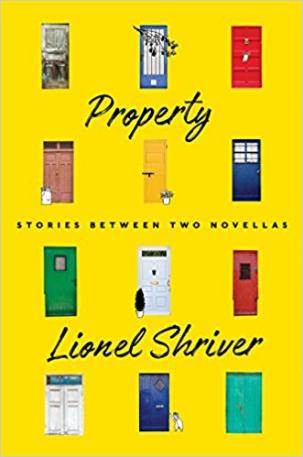 英文书名：PROPERTY作    者：Lionel Shriver出 版 社：HarperCollins代理公司：Inkwell/ANA/Zoey页    数：336页出版时间：2018年4月代理地区：中国大陆、台湾审读资料：电子稿类    型：短篇小说版权已授：荷兰、法国内容简介：《财产：两个中篇小说之间的故事》是一部引人瞩目的作品集，其中包含10篇短篇小说和2篇中篇小说，这些故事从“财产”这个词的每个角度探索它的意义。本书作者是《纽约时报》畅销书、美国国家图书馆奖决选名单作品《何处可归》（So Much for That）和国际畅销书《凯文怎么了》（We Need to Talk About Kevin）的作者。    莱昂内尔·施赖弗的第一部短篇小说集的故事背景设置在美国和英国，探索了“财产”这个词的两方面含义：房产和物品。这些故事说明了我们的财产是怎样作为我们自身的代言人而存在的，以及对财产的争夺如何清楚地表明了人际关系的权利动态。在莱昂内尔·施赖弗创造的这个世界中，我们可以拥有人、物和地方，但是他们反过来也拥有我们。在令人赞叹的中篇小说《固定的吊灯》（"The Standing Chandelier"）中，一个曾经喜欢过其他女人的女人为她最好的朋友和他的未婚夫制作了一个极为私人的礼物——结果却发现，那位善妒的未婚夫只想把她从他们的生活中驱逐出去。在《国内恐怖主义》（"Domestic Terrorism"）中，一个三十几岁的儿子拒绝离开父母的家，结果产生了僵局，这也使他成为千禧一代人热门话题的代表人物。在《无色唇膏》（"The ChapStick"）中，一个中年男子被要求照看他的父亲，他发现你最不应该坚持自己观点的地方便是机场安检。在《害虫》（"Vermin"）中，布鲁克林的一对艺术家夫妇购买了一栋摇摇欲出的房子，结果却破坏了他们曾经充满激情的关系。在《转租客》（"The Subletter"）中，两个热衷于外交冲突的女人为了不属于她们的领土问题争吵不休。中文书名：《曼迪波家族》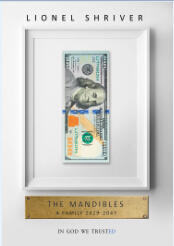 英文书名：THE MANDIBLES作    者：Lionel Shriver出 版 社：Harper US代理公司：Inkwell/ANA/Zoey页    数：416页出版时间：2016年6月代理地区：中国大陆、台湾审读资料：电子稿类    型：文学版权已授：英国、法国、德国、韩国、西班牙、荷兰和巴西。内容简介：2029年。《纽约时报》（New York Times）早已不复存在，9/11已经成为只属于上一代人的遥远记忆。在一场特别的电视声明中，美国总统阿尔瓦拉多（Alvarado）宣布因为外国政府的结盟，一种国际货币成为了美元的竞争对手，由此美国放弃偿还其沉重的债务。不过对于布鲁克林的社会服务人员佛罗伦萨·曼迪波（Florence Mandible）、她的同居男友埃斯特班（Esteban）和她安静、早熟的儿子韦林（Willing）而言，这个可怕的新闻虽然听起来很重大，但却令人觉得十分遥远；总统的演讲不过是茶余饭后的谈资。然而很快，家庭的财富逐渐干涸了。国家金融危机不可避免地转化为个人金融危机，家庭中的四代人忽然发现自己被困在一幢房子里，相比于墙外的情况，房子里发生在家庭内部的情感变化似乎越来越平淡无奇。与此同时，遥远的西部，一些自耕农和自由追寻者声称建立了内华达合众国，有传闻他们挖到了金子……中文书名：《大哥》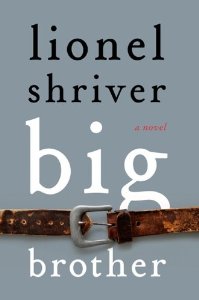 英文书名：BIG BROTHER作    者：Lionel Shriver出 版 社：Harper代理公司：Inkwell/ANA/Zoey页    数：384页出版时间：2013年6月代理地区：中国大陆、台湾审读资料：电子稿类    型：文学小说内容简介：《大哥》是一本感人的小说，讲述了亲情、婚姻、与肥胖症的问题，作者莱昂内尔·施赖弗（Lionel Shriver）是广受好评的畅销书作家，她还写过国际畅销书《凯文怎么了》（We Need to Talk About Kevin）。对潘多拉（Pandora）来说，烹饪是一种爱。而她的丈夫弗莱彻（Fletcher）是一个打造家具的木匠，弗莱彻虽然曾经爱吃她做的菜，唉，现在却将其视为砒霜，因为他每天都要浪费好几个小时来锻炼减肥。但是夫妻俩时而有点剑拔弩张的平淡生活就要发生天翻地覆的变化了。潘多拉去当地机场接她的哥哥爱迪生（Edison），但是她竟然没有认出他来。兄妹俩人一别就是四年，他们上次见面之后，这位瘦长时髦的纽约爵士钢琴家已经比以前重了上百磅。问题还不仅仅在于重量，爱迪生突然之间闯入了潘多拉的世界。他撞坏了弗莱彻的手工活儿，怂恿她的继子从高中辍学，他还在潘多拉面前打开了一扇通往过去的大门，而潘多拉宁愿这扇门是关着的。爱迪生在潘多拉家里住了很久，没有要离开的意思，于是弗莱彻给他的妻子下了最后通牒——有他没我。对潘多拉来说，一边是亲人，一边是婚姻和家庭，她无从取舍，但最后还是选择了她的哥哥，因为如果她不帮他成功减肥，这个男人肯定会因为吃得太多而英年早逝。《大哥》（Big Brother）是一本超级感人的小说，书中处处可以看到莱昂内尔的机智与活泼，这本书讨论的问题是，我们为了保护自己的家人究竟会走多远，以及为了挽救他们，我们会做出怎样的牺牲。媒体评价：“你会为自己深爱的哥哥做些什么？你会为自己深爱的丈夫做些什么？你会为爱吃的东西又做些什么呢？施赖弗在《大哥》（Big Brother,）这本恰逢其时的小说中，让她的女主人公在这些恼人的问题里倍感纠结。人人心里都有自己的天平。”----Margot Livesey, 《The Flight of Gemma Hardy》作者“可以说，爱读莱昂内尔·施赖弗小说的人越来越多了。作为一部悲喜剧，小说《大哥》思考了家庭与饮食的问题，这可能是她写过的迄今为止最好的一本书。”----Gary Shteyngart, 《Super Sad True Love Story》作者“这本十分吸引人的小说，非常尖锐地提出了一个关于饮食、家庭、成功和欲望的力量以及限度的问题。施赖弗以其犀利的洞察力和同情心，考察了美国人对肥胖困扰。”----J. Courtney Sullivan, 《Maine》和《Commencement》作者“想象力丰富，语言优美，故事也非常有趣，施赖弗的小说让读者面对了这样一个决断性的问题：我们能把我们爱的人从他们自己手中救出来吗？这本书是施赖弗书迷们的必选读物，也将赢得更多读者的喜欢。”----《图书馆新闻》（Library Journal）“关于饮食、内疚感、和我们爱到有亏欠感的理智思考。”----《出版人周刊》（Publishers Weekly）“施赖弗非常出色地探讨了兄妹之间的血缘纽带与通常更为脆弱的婚姻纽带之间的较量。”----《书单》（Booklist）中文书名：《新共和》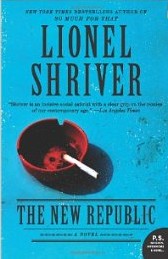 英文书名：THE NEW REPUBLIC作    者：Lionel Shriver出 版 社：Harper Perennial代理公司：Inkwell/ANA/Zoey页    数：416页出版时间：2013年4月代理地区：中国大陆、台湾审读资料：电子稿类    型：文学小说内容简介：广受好评的作家莱昂内尔•施赖弗（Lionel Shriver）是“国家图书奖（National Book Award）”的决赛入围图书《何处可归》（So Much for That）、《生日过后的世界》（The Post-Birthday World），以及生动的心理学小说《凯文怎么了》（We Need to Talk About Kevin）的作者，现在她写了一部改编为荧幕大片的作品，在这本犀利的小说中，她探索了神秘的领袖号召力现象，并讽刺了恐怖主义与个人崇拜之间的紧密关系，讨论了究竟是什么让某些人那么有吸引力，并揭露了一个可能根本不在身边的“核心人物”给人们带来的深深的情感挫折。埃德加·凯洛格（Edgar Kellogg）对旁观者的生活感到了厌倦，他决定放弃自己在纽约市法律公司这份前途光明的职业，去做一名自由职业的记者。他的初次采访来的很是时候，对象是“National Record”，一个非法组织，用葡萄牙语说就是“The Os Soldados Ousados de Barba”，意思为“Barba的亲兵”，简称“SOB”。这是一个恐怖组织，其不可预测的行为非常可怕，但是他们都非常低调。而报道明星消息的记者巴林顿·萨德勒（Barrington Sadler）之前被流放到到葡萄牙的一个偏远的小地方，他不但报道了很多Barba组织的故事，而且还身陷其中。凯洛格作为一名通讯员也被派往此处，去调查“巴林顿·萨德勒的奇怪而恐怖的死亡事件”。这项任务让他追踪到了恐怖主义的核心地带，而在调查过程中，他的身份渐渐曝光，也让他意识到自己面临着巨大的危险，随时可能死亡。媒体评价：“[施赖弗的] 犀利观察——对人与人之间的关系，对媒体的角色，对个人崇拜——都非常有趣而且中肯。” ----《人物》（People）“在她的最新小说中，莱昂内尔•施赖弗通过出人意料的讽刺镜头，考察了恐怖主义、媒体的暴力倾向、以及个人崇拜等等问题，并以此对哲学家约瑟夫·康拉德（Joseph Conrad）表示了深深的敬意。”----《玛丽·嘉儿》（Marie Claire），“可以放在床头的四本好书”“一本非常有趣的书，但是笑点都穿插在一个让人深有不安的主题之中。”----NPR, "周末版块（Weekend Edition）"栏目“施赖弗因为太了解人类这种动物了而受到诅咒。《新共和》是施赖弗类型的讽刺作品，也就是说很犀利。”----Miami Herald“莱昂内尔·施赖弗（Lionel Shriver）是恐怖心理小说《我们得谈谈凯文》（We Need to Talk About Kevin）的作者，她这次写了一本完全不同的作品：既冷酷又活泼的政治和新闻讽刺小说。”----《The Daily Beast》—“本周热门读物”（This Week's Hot Reads）“非常奇特的故事情节，生动又具有吸引力的人物角色，机智而带有讽刺意味的对话，还有一片瑰丽又似真亦幻的热土……《新共和》简直太好看了。”----《书单》（Booklist星级评论）“施赖弗曾经入围‘国家图书奖（National Book Award）’的终选名单，原因很充分：她的精彩小说反映了一些很严肃的问题。” ----《读者文摘》（Reader's Digest）推荐读物中文书名：《何处可归》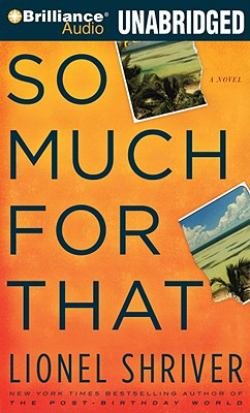 英文书名：SO MUCH FOR THAT作    者：Lionel Shriver出 版 社：HarperCollins代理公司：Inkwell/ANA/Zoey页    数：480页出版时间：2010年3月代理地区：中国大陆、台湾审读资料：样书 类    型：文学小说版权已授：荷兰（Contact），巴西（Intrinseca），法国（Belfond），瑞典（Ordfronts）意大利（Piemme）不少评论家相信，这是施赖弗一本控诉美国巨额医疗费的社会小说——苦苦挣扎的两个家庭，无力偿付账单，只能放弃治疗。然而，施赖弗说，她想写的是“生病”本身，当你目睹最亲密的人生病，当你看着他/她日渐憔悴，当生病成为你日常生活中的一部分，（哪怕你本身健康），你所能做出的最有尊严的选择。内容简介：记者出身的女作家莱昂内尔·施赖弗（Lionel Shriver）的写作始终保持着强烈的社会责任心和人文关怀。她的小说更大程度上继承了狄更斯的关心社会的传统，而非现代派后现代派对实验技巧的迷恋。2005年橘子奖获奖小说《凯文怎么了》就讨论了父母皆为名流的精英家庭，却培养出杀人犯儿子的教育悲剧。这与美国层次不穷的少年犯罪紧扣，引起社会极大反响，甚至还有作家以《凯文怎么了》为题，继续深入研究这一事件背后的深层原因（WE NEED TO TALK ABOUT KEVIN: WHAT EVERYDAYTHINGS TELL US ABOUT THE UNIVERSE）。更可贵的是，她的小说依然保留了文学的特质，探究那些具有新闻价值的事件背后更深邃，更令人警醒的特质。我相信这些是她当记者时想做，却碍于报纸的限制无法做到的。就如《失物之书》里所说的那样：“报纸上的故事就像新捕到的鱼，只要注意保持新鲜就行，这根本不是长久之事。它们像沿街叫卖晚报的报童，大声吆喝不罢休，而故事--真正的故事，正规创作的故事--则像装备完全的图书馆里古板却对你有帮助的图书管理员。报纸上的故事虚幻如烟，其生命短暂如蜉蝣过隙。它们从不生根，却像野草般在地面蔓延，从真正该得到注目的故事那里偷走阳光。”让我们来看看，真正的故事吧：谢普·洛克尔，是美国已经为数不多的人了，他属于特别少见的品种——好人，准确地说，“好男人”。他能赚钱，跟人合伙开一家装修公司，而且，他顾家。他把赚来的钱都用在自己的家庭里，给妻子，给女儿。他负责任，他不花心。总之，每个女人都想要这样一个丈夫。然而，金融危机之下，谢普开始担忧。他那点小资产正在受到威胁。他想到唯一可行的办法就是提前退休，然后，离开美国，带上所有的钱，到一个消费不怎么高的国家跟妻子孩子安度晚年。他理想的安居之地是东非海岸热带小岛。在那里他的钱才不会贬值。于是，他以100万美元卖掉了他的家庭修理公司。问题是，妻子格拉迪斯不愿意离开大都市的生活。她嘲笑谢普想法荒谬，而且，总是有出无穷无尽的借口，不让谢普把家搬到遥远的小岛上。毕竟，她才26岁，现在就要离开花花世界，太早了，不是么？谢普终于失去了耐心，宣布不管有她没她，他都要走了。夫妻之间，走到这一步，谢普不免痛心。他们到底是怎么了，怎么会越来越陌生，越来越讨厌彼此？就在这时，妻子格拉迪斯被诊断得了一种非常罕见的癌症。现在，谢普哪里都去不了了。他专心照顾他生病的妻子日常起居，亲眼看着她日渐憔悴。更多的消息令他心碎。医生开出天价账单，谢普最好的朋友杰克逊告诉他，得这个病会有多痛苦。杰克逊太清楚了，他16岁的女儿的大部分生活已经耗在尝试每一种治疗方法上。他和妻子卡罗为了不让女儿觉得受冷落，亲自喂女儿糖药丸。随后杰克逊自己病倒了，他也不得不在可怕的吸血鬼般的医疗体制里忍受病痛以及更可怕的医疗费账单。谢普的退休金储备在巨大的医疗费的压力之下很快就顶不住了。他可以放弃，妻子也希望他放弃，然而，“生命到底值多少钱？”多少钱，可以救人一条命，或者说，面对多少金额的账单，可以让人绝望地放弃生命？然而，照顾生病的妻子，也使日渐离心的两人再度靠拢。旧日的美好时光仿若重现，只是，妻子再也不能翩翩起舞。留给她的时光指日可待。谢普不无悲凉地想到：“或许，直到死亡降临的那一刻，你才可能真正了解一个人。”同病相怜的谢普、杰克逊两家对现代医疗不再抱有幻想，决定迁往东非，让病人享受最后的尊严。孩子们在鲁宾逊式的生活中慢慢长大，无师自通地学会了满口的斯瓦希里语。左近的阿拉伯人、非洲人把他当成康拉德小说《吉姆爷》中的主人公，是本地的保护者和建设者。重病带来了温柔、亲密体贴、苦中作乐的幽默感。在沐浴桑给巴尔海面的信风中，格拉迪斯平静地离去。“他将自己的耳朵贴在格拉迪斯唇上，她呼出的温暖气息融入阵阵鼓声，再也不曾归来。”“没有最后的告白，没有离别的嘱托，没有地动山摇的启示录，她的头慢慢垂下。风清月朗。哀悼者不得不放弃最后的叮聆，不得不面对死者留给你的多少年岁月。”岁月如流，逝者如斯。欧盟成立了。双子塔倒下了。谢普的父亲加布里埃耳也葬在格拉迪斯身边。青年人不再留意落寞的孤岛，重新飞向大世界。当初上岛的两家七口如今只有三人尚在。“当然孤岛田园诗一开始就是幻想，其中的陷阱他完全清楚。多年来人们一直提醒他逃避此路不通。······他要逃离的野兽不是别的，正是他自己。”中文书名：《生日后的世界》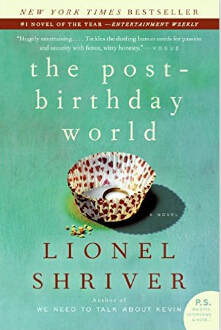 英文书名：THE POST-BIRTHDAY WORLD作    者：Lionel Shriver出 版 社：HarperCollins代理公司：Inkwell/ANA/Zoey页    数：528页出版时间：2007年代理地区：中国大陆、台湾审读资料：电子稿类    型：文学版权已授：英国、巴西、捷克、丹麦、荷兰、爱沙尼亚、芬兰、法国、德国、以色列、意大利、波兰、葡萄牙、罗马尼亚、塞尔维亚、西班牙、瑞士、土耳其。中文简体字版曾授权，版权已回归。与胡赛尼的《灿烂千阳》，J.K.罗琳的《哈利·波特和死圣》.英国大作家马丁·艾米斯的《见面屋》等并列《时代周刊》评选的2007年年度十大小说。中简本出版记录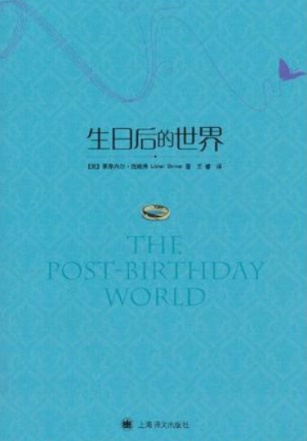 书  名：《生日后的世界》作  者：(英) 莱昂内尔·施赖弗出版社：上海译文出版社译  者：王睿出版年：2011年2月页  数：330页定  价：26元装  帧：平装内容简介：英国橘子文学奖得主莱昂内尔·雪佛（Lionel Shriver）自《凯文怎么了》（We Need to Talk About Kevin）之后的又一新作《生日后的世界》探索了文艺复兴之后最意味深长的一个主题——选择。很多时候，不同的选择造就不同的人生。然而，红尘中追本逐走的凡人们只能在事后悲叹、欢歌，“如果当初……，那么……”。雪佛偏偏反其道而行之，借用平行宇宙的理论，她以非凡的想象力将两种不同的选择与结果并列罗致在读者眼前。有幸被雪佛选中，能够尝试两种选择的女主人公名叫伊莲娜·麦克格温，伦敦的儿童插画家。她与男友反恐专家劳伦斯同居近十年。俩人早已像是老夫老妻了，就差去领一张结婚证了。每年，他们都要为老朋友，鼎鼎大名的职业桌球选手兰奇办生日宴。恰巧这一年，劳伦斯奉命到国外参加反恐演习，只剩伊莲娜与兰奇两人单独相处，兰奇刚离了婚，又是自由身了。酒后微醺，伊莲娜凝视着英俊的兰奇，想吻他，想要他，想得浑身燥热。小说就从这一点开始分叉了。一个世界是伊莲娜屈从了自己的欲望，吻了兰奇；而另一个世界里，伊莲娜压抑了自己的欲望，一边想着兰奇，一边与劳伦斯继续过着柴米油盐的日子。一边是疯狂的情欲，激烈的做爱，欲仙欲死，一边是没有激情的相知相守。一边是体育明星叱诧风云，狂风暴雨般的生活，一边是墨守成规，安稳可靠的生活。伊莲娜的白马王子究竟是谁？这两个全然不同的男人，不同的生活，究竟那个才是最佳选择？雪佛以一个吻作为人生的分水岭，划出两个渐行渐远的平行世界。每一个世界都有自己独特的风景，然而，哪一处都不完美，“假如”同时看尽所有风景之后，伊莲娜能够重回那个起点，她会吻他么？她不会吻他么？中文书名：《凯文怎么了》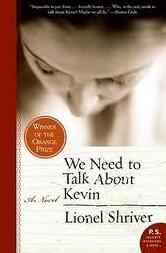 英文书名：WE NEED TO TALK ABOUT KEVIN作    者：Lionel Shriver出 版 社：Harper Perennial代理公司：Inkwell/ANA/Zoey页    数：400页出版时间：2003年代理地区：中国大陆、台湾审读资料：电子稿类    型：文学小说中文简体字版曾授权，版权已回归。本书荣获2005年英国橘子文学奖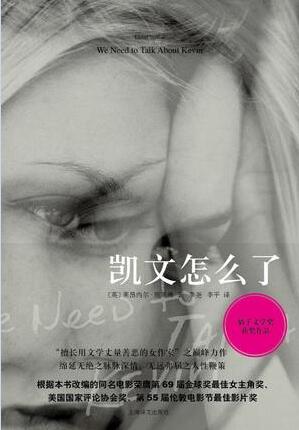 中简本出版记录书  名：《凯文怎么了》作  者：(英) 莱昂内尔·施赖弗出版社：上海译文出版社译  者：李尧 / 李平出版年：2014年1月页  数：443页定  价：48元装  帧：平装内容简介：从未真心渴望成为母亲的伊娃，在丈夫富兰克林的一再敦促下生下了儿子凯文，从小就孤僻残忍的凯文在富兰克林的庇佑下展现了一系列离经叛道的行径，伊娃在抓狂与恐惧中选择了与儿子的冷漠对峙，甚而是无奈妥协。但就在凯文十六岁生日的前两天，他公然以射杀九名师生、弑父、残杀亲妹妹来拉开对母亲的最后宣战。凯文入狱后，面对这场毁灭性的灾难，伊娃苦苦探求这令人发指之举背后的原因：是因为她是一名缺乏真爱的冷漠母亲？是因为丈夫毫无原则的自说自话的美国式泛爱？还是因为他们从来就没有真正懂得过凯文？……伊娃在写给亡夫的一封封令人潸然泪下的信笺中进行了深深的回忆与反思，不断以生者之痛抽丝剥茧般撕开了早有预示的层层表象，并直抵那个令人不忍触目的残酷事实。感谢您的阅读！请将反馈信息发至：版权负责人Email：Rights@nurnberg.com.cn安德鲁·纳伯格联合国际有限公司北京代表处北京市海淀区中关村大街甲59号中国人民大学文化大厦1705室, 邮编：100872电话：010-82504106, 传真：010-82504200公司网址：http://www.nurnberg.com.cn书目下载：http://www.nurnberg.com.cn/booklist_zh/list.aspx书讯浏览：http://www.nurnberg.com.cn/book/book.aspx视频推荐：http://www.nurnberg.com.cn/video/video.aspx豆瓣小站：http://site.douban.com/110577/新浪微博：安德鲁纳伯格公司的微博_微博 (weibo.com)微信订阅号：ANABJ2002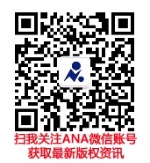 